Please send the completed form to STEMScholarships@mdx.ac.uk by 31 March 2022.Part A. Personal Details Part B. Supporting Information What experience and skills do you have that will make you a suitable candidate for the British Council Scholarships for Women in STEM scheme? (max 400 words)How do you think studying in the UK as a British Council Scholar in your chosen STEM field will help in your future career advancement and/or your contribution to capacity-building and socioeconomic advancement in your country? (max 400 words)How will you engage other women and girls from your country in STEM? (max 400 words)How will you act as an ambassador to promote the UK as a study destination of STEM subjects? (max 400 words)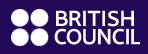 British Council Scholarships for Women in STEM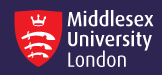 First NameSurnameMiddlesex Student IDMSc Course nameNationalityWhat are your reasons for choosing to study the MSc course in the UK and why did you choose Middlesex University? (max 400 words)